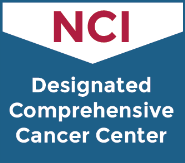 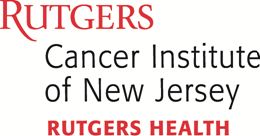 Spanish Speaking Support GroupAre you in active treatment for cancer (such as chemotherapy, radiation, surgery)?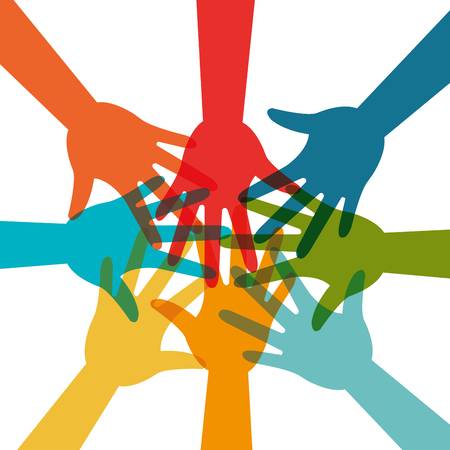 Are you you looking to connect with others? Attend our online virtual discussions to meet others facing the same issuesThis is an excellent way to meet and interact with fellow patients. This will be a safe place to share your experiences, suggestions and support with others.The online virtual group meets twice a month - every other Tuesday 2:00-3:00 pm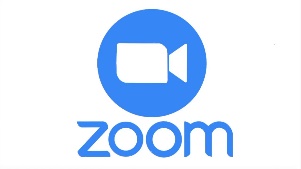 Registration is required. If you would like to attend or have any questions, please contact Stephanie Quiroga,MSW, LCSW, LCADC at salbuque@cinj.rutgers.edu.